USE English! HINT quiz 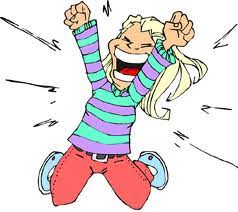 How much do you know about the world? Here are some simple facts about some countries. Can you guess them?Today’s point: Test your geography in English. Can you catch all meanings?Question 1: Question 2: Question 3: Question 4: Question 5: 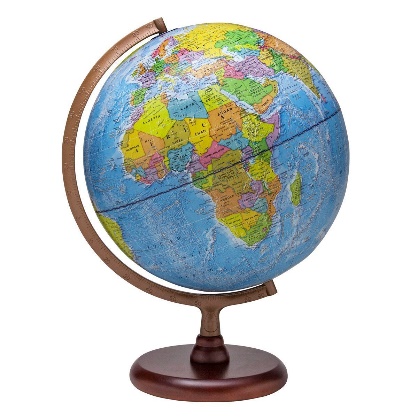 I got __________________ out of 15. Name (                                                 ) Class (   ) No (    )Hint 1: 3 pointsHint 2: 2 pointsHint 3: 1 point__________________________________________Hint 1: 3 pointsHint 2: 2 pointsHint 3: 1 point__________________________________________Hint 1: 3 pointsHint 2: 2 pointsHint 3: 1 point__________________________________________Hint 1: 3 pointsHint 2: 2 pointsHint 3: 1 point__________________________________________Hint 1: 3 pointsHint 2: 2 pointsHint 3: 1 point__________________________________________